Schreiben Sie die passenden Verbformen in die Tabelle! höflicher Imperativ (3. Person Plural)du-Form(2. Person Singular)Informeller Imperativ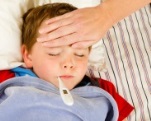 Beispiel: Bei Fieberbleiben Sie im Bettdu bleibst im Bettbleib im Bett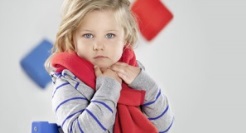 Bei Halsschmerzen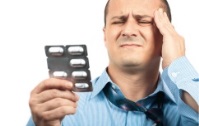 Bei Kopfschmerzen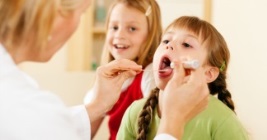 Bei einer Halsentzündung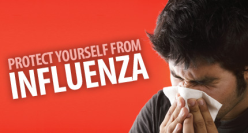 Bei einer  Grippe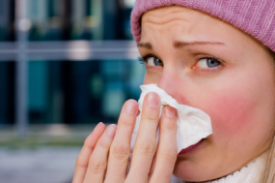 Bei Schnupfen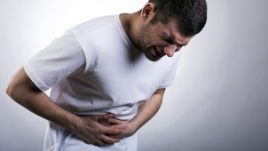 Bei Magenschmerzen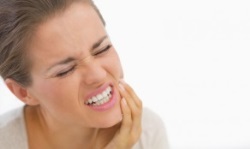 Bei Zahnschmerzen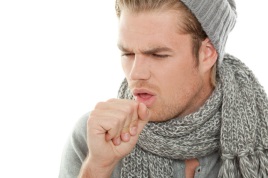 Bei Husten